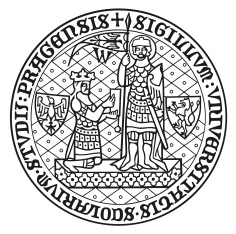 , Faculty of Social SciencesAgreement on Salary DeductionsParties:, Faculty of Social Sciences Address:  Smetanovo nábř. 6, 110 01  1ID no.:	 00216208Represented by: PhDr. Alice Němcová Tejkalová, Ph.D., the Dean (hereinafter referred to as “employer”) andName: 		Date of birth: 	Address:  	(hereinafter referred to as “employee”) concluded on the below stated day, month and year the following Agreement on Salary Deductions in accordance with § 146 b) and the pursuant Labour Code to the extent stipulated below: The employee performs work for the employer on the basis of an employment agreement dated , ref. no. The employer provides the employee with a meal allowance in the form of e-meal vouchers recharged to the payment card in accordance with the collective agreement and the employer's internal regulations.The employer and the employee have agreed that the employer will perform salary deductions to cover the difference between the nominal value of the meal vouchers (the value of e-meal vouchers recharged to the payment card of the employee) and the employer's contribution to the meals.The negotiated content of the agreement can be amended if the employer and the employee have agreed to such an amendment. The amendment must be made in writing in the form of an addendum.This agreement is concluded in two copies; the employee and the employer receive one copy each.This agreement comes into force and effect on the date of signature by both contracting parties.In Prague on:                                                          In Prague on:  …………………………………………….		       ………………………., Faculty of Social Sciences		       EmployeePhDr. Alice Němcová Tejkalová, Ph.D., the Dean